ANNEX 3 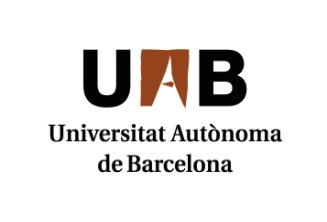 SOL·LICITUD PER PARTICIPAR ALS CONCURSOS DE PERSONAL ACADÈMIC TEMPORAL PER AL CURS 2018-2019Dades PersonalsSol·licitudSol·licito ser admès/admesa a participar a la convocatòria de concursos de professorat lector per al curs 2018 – 2019. La/les plaça/es a les que vull concursar són les que he prioritzat al formulari electrònic de presentació de sol·licituds. Declaració responsableAccepto incondicionalment les bases i compleixo tots els requisits exigits en la convocatòria objecte d’aquesta sol·licitud, així com totes les condicions necessàries per accedir a aquesta plaça, les quals acreditaré quan sigui requerit.Bellaterra (Cerdanyola del Vallès) ,         de                                  de 2018	signatura digital de l’interessat/da	Protecció de dades: Les vostres dades seran incorporades a un fitxer de la UAB amb la finalitat de gestionar el procés selectiu i, si escau, la vostra relació professional amb la UAB. Les dades que us sol·licitem són imprescindibles per poder participar en el procés. D’acord amb la Llei orgànica 15/1999, de protecció de dades de caràcter personal, teniu dret a exercir, davant la Secretaria General de la UAB, els drets d’accés, de rectificació, de cancel·lació i d’oposició respecte a les vostres dades.SRA. RECTORA MAGNÍFICA DE LA UNIVERSITAT AUTÒNOMA DE BARCELONACognomsNomDNI/NIETelèfonCorreu electrònic